Konspekt zajęć zdalnych dla grupy TygryskiOpracowały: Patrycja Pietras, Sylwia GolińskaTemat zajęć:  Zwierzęce rodziny Cele główne:rozwijanie mowyrozwijanie sprawności manualnejCele szczegółowe:Dziecko:nazywa rodziny zwierząt hodowlanychwykonuje prace plastycznąnawiązuje relację z rodzicamisegreguje jajka Metody pracy:czynnesłowneoglądowaPomoce dydaktyczne: filmik „Szukam mamy”,  karta pracy,  piosenka „w chlewiku mieszka świnka” , farby żółta i czerwona, kartki, ilustracje przedstawiające rodziny zwierząt. Przebieg zajęć„Szukam mamy”- oglądanie z dziećmi filmiku oraz rozmowa na jego temathttps://youtu.be/E5bWIQo182cJakie zwierzę zgubiło mamę?Jak nazywa się dziecko kury?Jakie zwierzęta odwiedził piesek w poszukiwaniu mamy?Czy pieskowi udało się odnaleźć mamę?Ćwiczenia ortofoniczne - ( głosy zwierząt naśladują dzieci)Co mówi bocian, gdy żabkę zjeść chce?- Kle, kle, kle.Co mówi żaba, gdy bocianów tłum?- Kum, kum, kum.Co mówi kotek, gdy mleczka by chciał? – Miau, miau, miauCo mówi kura, gdy znosi jajko? – Ko, ko, ko.Co mówi kogut, gdy budzi się w kurniku? – Ku-ku-ryku.Co mówi koza, gdy jeść jej się chce?- Me, me, me.Co mówi krowa, gdy brak jej tchu?- Mu, mu, mu.Wskazywanie jajek od najmniejszego do największego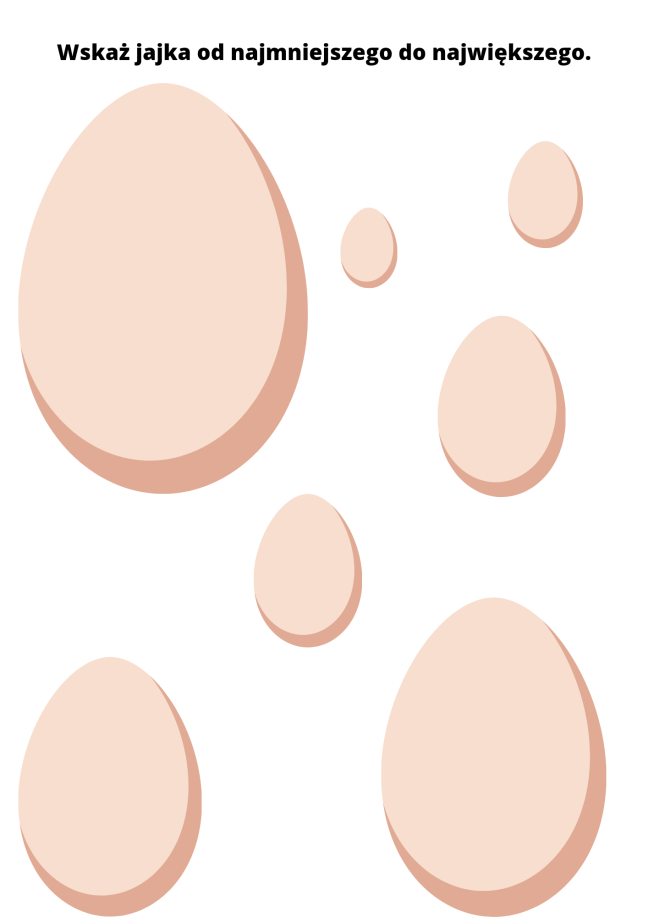 Dowolny taniec z rodzicem przy piosence „W chlewiku mieszka świnka”https://youtu.be/sY1jT8_LIx0Praca plastyczna „Kura i pisklęta”https://youtu.be/PJhd_RqIZDg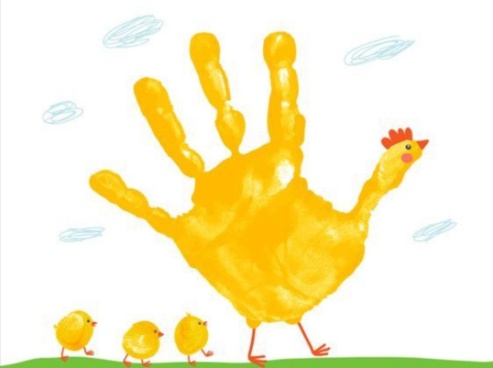 Kura- dziecko aby zrobić kurę maluję cała dłoń żółta farba i odbija na kartcePisklęta- dziecko aby zrobić pisklęta maluje żółta farbą jednego wybranego palca i odbija na kartce.Oglądanie ilustracji przedstawiającej rodziny zwierząt hodowlanych. Nazywanie zwierząt. 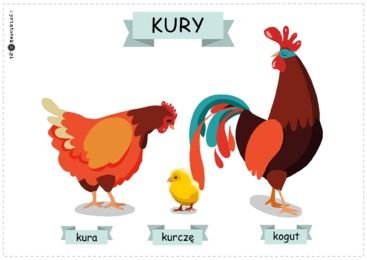 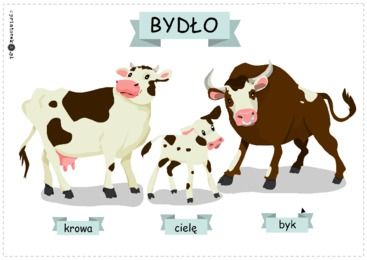 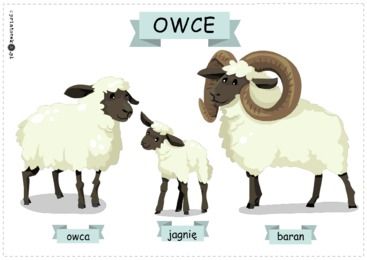 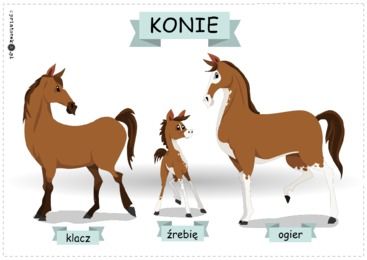 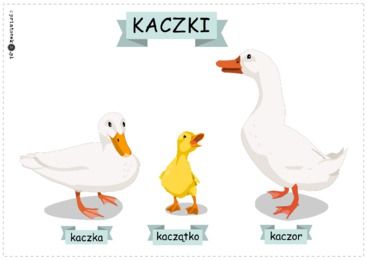 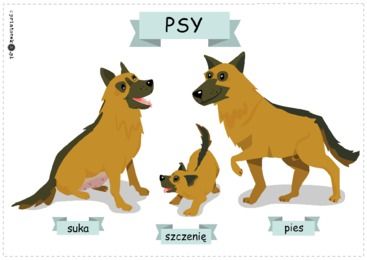 EwaluacjaRodzic prosi dziecko aby powiedziało kto należy do rodziny kaczek, koni, bydła.